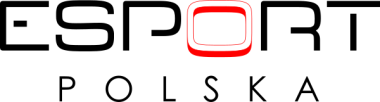 Powiatowy Turniej 
FIFA19REGULAMIN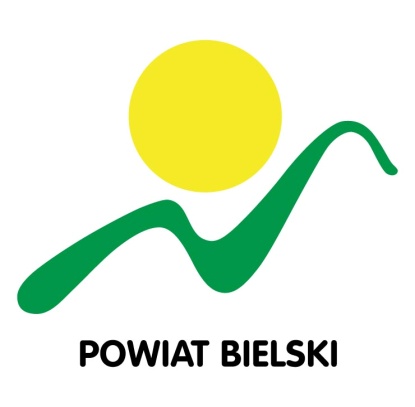 §1. Postanowienia ogólne.Poniższy Regulamin Turnieju (w skrócie „Regulamin”) dotyczy rozgrywek offline turnieju FIFA18 w Szkole Podstawowej Nr 1 w Szczyrku, ul. Szkolna 9.Termin turnieju: 15 czerwca 2019 roku. Rozpoczęcie o godz. 9.00Organizatorami Turnieju są: Stowarzyszenie „Esport Polska” z siedzibą w Bielsku-Białej,Szkoła Podstawowa Nr 1 w Szczyrku,Burmistrz Miasta Szczyrk.Starostwo Powiatowe w Bielsku-BiałejKażdy z uczestników Turnieju zobowiązany jest do zapoznania się z Regulaminem oraz jego przestrzegania. Na udział w Turnieju zgodę wyraża Rodzic ucznia przez wypełnienie pisemnej zgody (załącznik 1) i przekazanie jej do szkolnego opiekuna drużyny. Jest to równoważne z akceptacją postanowień Regulaminu.Udział w Turnieju jest przeznaczony dla uczniów szkół podstawowych, gimnazjów i szkół ponadgimnazjalnych powiatu bielskiego.Warunkiem udziału w Turnieju jest zgoda Rodzica lub prawnego opiekuna.Uczestnicy nie wnoszą opłat rejestracyjnych.Uczestnicy mogą zaopatrzyć się we własne kontrolery do gry (pady).Regulamin wchodzi w życie z dniem jego opublikowania.§2. System rozgrywek.W Turnieju udział biorą samodzielni gracze. Liczba zawodników dopuszczona do rozgrywek wg grup wiekowych: 1 (klasa 4-6 SP), 1 (klasa 7-8 SP lub III gimnazjum), 2 (szkoła ponadgimnazjalna)Organizator zastrzega sobie prawo do innego podziału zawodników.Zawodnik Turnieju powinien być wyłoniony przez szkołę w ramach w drodze szkolnych eliminacji. Organizator pozostawia tę kwestię w gestii Dyrektora Szkoły zgłaszającej zawodników.Zgłoszenie zawodników przekazuje Dyrektor Szkoły na adres e-mail: biuro@esportpolska.org do dnia 7 czerwca 2019 w formie zwykłej wiadomości tekstowej zawierającej:imię i nazwisko zawodnikawiekklasęTurniej rozgrywany jest systemem pucharowym.Organizator Turnieju przeprowadzi losowanie zawodników, którzy zagrają systemem pucharowym (jeden na jednego w systemie drabinki Single Elimination
tzn. przegrywający odpada). Pierwsze losowanie odbywa się wśród zawodników poszczególnych grup wiekowych. Kolejne losowania odbędą się w kolejnych etapach zawodów.Zakłada się, że w przypadku nieobecności zawodnika podczas pierwszego losowania jego współzawodnik może otrzymać automatyczny awans do dalszej rozgrywki. System wychodzenia może ulec zmianie w zależności od liczby zgłoszonych graczy.
O wychodzeniu w takim przypadku decydują Organizatorzy.§3. Rozgrywka meczowa.Wszystkie mecze rozgrywane są przy pomocy gry FIFA18/FIFA19.Każdy gracz może posiadać własnego pada potrzebnego do gry.Organizatorzy zastrzegają sobie prawo do wyznaczenia godziny meczu, a osoby nie stosujące się do nich mogą zostać usunięte z turnieju lub mecz może być zakończony wynikiem pozytywnym dla przeciwnika. Dopuszcza się maksymalnie 5 minut spóźnienia. §4. Ustawienia gry.Ustawienia gry będą takie same na każdym stanowisku.Typ gry: RankingowaDługość połowy: 4 lub 6 minut (organizator zastrzega sobie prawo do zmian).Poziom trudności: ustalone w dniu TurniejuSzybkość gry: NormalnaKontuzje: WyłSpalone: Wł.Kartki: Wł.Zagrania ręką: Wył.Liczba zmian: 3Sterowanie: DowolneStadion: DowolnyPogoda: DobraPora dnia: Dzień/NocPiłka: domyślnaKamera: TelewizyjnaUWAGA!Rozgrywki rozgrywamy poprzez mecz towarzyski drużynami narodowymi lub klubowymi.§5. Zasady Fair Play.Organizator dokłada wszelkich starań w realizacji misji Stowarzyszenia Esport Polska określonych na stronie internetowej www.esportpolska.org.Następujące działania będą uznawane za niesportową grę:celowe wyłączenie komputera lub monitora, rzucanie padem, odłączanie przewodów itp. działania;gra na czas poprzez zbyt długie podawanie w obronie na własnej połowie w celu utrzymania korzystnego wyniku;niesportowy doping, niesportowe zachowanie lub ogólnie kłopotliwe (np. krzyk, wyzwiska), niewłaściwe i nieprofesjonalne działania skierowane przeciwko innemu graczowi podczas i poza rozgrywką turniejową;W przypadku wykrycia naruszenia jednego z punktów uznawanego za niesportową grę przez jakiegokolwiek gracza, uczestnik Turnieju (według uznania Opiekuna rozgrywek) może otrzymać ostrzeżenie, przegrać przez walkower lub w skrajnych przypadkach zostać zdyskwalifikowany z Turnieju.Organizator zastrzega sobie prawo do określenia innych warunków określających niesportową grę.§6. Działania zabronione i kary.Celem Organizatora jest zorganizowanie Turnieju na sprawiedliwych i równych dla wszystkich zasadach. W każdej sprawie spornej decyzję podejmuje Organizator, a jego działania są oparte na przyjętej zasadzie poczucia słuszności i sprawiedliwości. Regulamin jest jasnym wyznacznikiem tego, co uczestnik Turnieju powinien, a czego nie powinien robić, jednak w spornych lub bardziej skomplikowanych przypadkach zdanie Organizatora jest najważniejsze.Najważniejszą zasadą przyświecającą Turniejowi jest gra fair play. Dlatego organizator zobowiązuje graczy do:przestrzegania zasad kultury osobistej;okazywania wyrozumiałości i dążenie do kompromisu w przypadku problemów technicznych u przeciwnika;łagodzenia konfliktów;uczciwej gry bez używania jakichkolwiek nielegalnych wspomagaczy;przestrzegania etykiety oraz innych, ogólnie obowiązujących norm społecznych;§7. Postanowienia końcowe.Organizator Turnieju ma prawo do dokonywania zmian w regulaminie. W takim przypadku odpowiednia informacja zostanie ogłoszona na Turnieju.W kwestiach niezawartych w Regulaminie należy stosować obowiązujące na terenie Rzeczpospolitej Polskiej prawo, w szczególności Kodeks Cywilny.ZAGRAJ Z NAMI
ZOSTAŃ MISTRZEM!OŚWIADCZENIE O WYRAŻENIU ZGODY NA UDZIAŁ W TURNIEJU "FIFA" ORGANIZOWANYM PRZEZ STOWARZYSZENIE „ESPORT POLSKA” SZCZYRK, 15 VI 2019., GODZINA 9.00 I PRZETWARZANIE DANYCH OSOBOWYCH ORAZ POTWIERDZENIE ZAPOZNANIA SIĘ Z REGULAMINEM I AKCEPTACJĄ JEGO ZAPISÓW.Ja niżej podpisana/podpisany oświadczam, że wyrażam zgodę na mój udział/udział mojego dziecka* w turnieju esportowym „FIFA” oraz na przetwarzanie przez organizatora konkursu, tj. Stowarzyszenie „ESPORT POLSKA”, na zasadach określonych w rozporządzeniu Parlamentu Europejskiego i Rady (UE) 2016/679 z dnia 27 kwietnia 2016 r. w sprawie ochrony osób fizycznych w związku z przetwarzaniem danych osobowych i w sprawie swobodnego przepływu takich danych oraz uchylenia dyrektywy 95/46/WE moich/mojego dziecka danych osobowych w związku z udziałem w konkursie. Oświadczam ponadto, iż przyjmuję do wiadomości, że: dane osobowe będą przetwarzane wyłącznie na potrzeby ww. turnieju, dane osobowe mogą zostać udostępnione w celach związanych z turniejem,podanie danych jest dobrowolne, mam prawo dostępu do treści danych oraz ich poprawiania, potwierdzam zapoznanie się z Regulaminem Turnieju „FIFA”” oraz akceptuję jego zapisy. …………………………………………………………………………………………………………….		…………………………………Imię i nazwisko uczestnika konkursu 							Klasa…………………………………………………………………………………………………………………………………………………………….Nazwa szkoły……………………………………………………………………		………………………………………………………………………Miejscowość, data 						podpis składającego oświadczenie* 
*oświadczenie podpisuje czytelnie uczestnik, jeżeli jest pełnoletni, lub rodzic (opiekun prawny) nieletniego uczestnika.KLAUZULA INFORMACYJNA DLA UCZESTNIKÓW,
OPIEKUNÓW PRAWNYCH ORAZ SZKOLNEGO KOORDYNATORA KONKURSUPragniemy poinformować, że z dniem 25 maja 2018 roku zaczęło obowiązywać Rozporządzenie Parlamentu Europejskiego i Rady (UE) 2016/679 z dnia 27 kwietnia 2016 roku, zwane dalej: RODO. Poniżej przedstawiamy informacje dotyczące zasad przetwarzania danych osobowych uczestników Turniejów organizowanych przez Stowarzyszenie „Esport Polska” (zwanego dalej Stowarzyszeniem).Współadministratorami danych osobowych zbieranych od uczestników konkursu, opiekunów prawnych jak i szkolnych koordynatorów są: Stowarzyszenie “Esport Polska”, email: biuro@esportpolska.org; www.esportpolska.org;szkoła, w której uczeń przystępuje do konkursu.Dane osobowe przetwarzane są w celu organizacji i przeprowadzenia Turnieju, w tym identyfikacji uczestników i weryfikacji spełnienia przez nich warunków uprawniających do udziału w Turnieju określonych w Regulaminie Turnieju oraz przekazania nagród uczestnikom. Przetwarzanie danych osobowych odbywa się na podstawie zgody uczestnika lub zgody udzielonej przez rodzica bądź opiekuna prawnego uczestnika niepełnoletniego (art. 6 ust. 1 lit. a RODO). Uczestnik Turnieju ma prawo do cofnięcia, w dowolnie wybranym przez siebie momencie, zgody na przetwarzanie danych osobowych. Następstwem wycofania zgody na przetwarzanie danych osobowych uczestnika jest zakończenie jego uczestnictwa w Turnieju. Poza prawem do cofnięcia zgody na przetwarzanie danych osobowych, uczestnik zachowuje prawo do: sprostowania swoich danych osobowych (art. 16 RODO), usunięcia swoich danych osobowych (art. 17 RODO), ograniczenia przetwarzania swoich danych osobowych (art. 18 RODO), przenoszenia swoich danych osobowych (art. 20 RODO) oraz sprzeciwu (art. 21 RODO). Dane uczestników Turnieju nie będą udostępniane podmiotom zewnętrznym z wyjątkiem sytuacji przewidzianych przepisami prawa. Dane uczestników Turnieju będą przechowywane przez okres niezbędny do realizacji wyżej określonych celów. Uczestnikowi na podstawie art. 77. RODO przysługuje prawo wniesienia skargi do Prezesa Urzędu Ochrony Danych Osobowych, 00-193 Warszawa, ul. Stawki 2, dotyczącej niezgodności przetwarzania danych osobowych z RODO. Dane osobowe nie będą przekazywane poza teren Europejskiego Obszaru Gospodarczego (EOG).Zapoznałem/am się					Podpis Rodzica/Opiekuna prawnego/Pełnoletniego uczestnika konkursuData:................../……………./2019 				……………………………………………………….KLAUZULA INFORMACYJNA W ZAKRESIE PRZETWARZANIA WIZERUNKU Zgodnie z art. 13 ust. 1 i 2 Rozporządzenia Parlamentu Europejskiego i Rady (UE) 2016/679 z dnia 27 kwietnia 2016 roku (dalej: RODO), wskazujemy, że:Administratorem danych osobowych jest Stowarzyszenie „Esport Polska” z siedzibą w Bielsku-Białej (zwanym dalej Stowarzyszeniem). Dane osobowe w zakresie wizerunku przetwarzane będą zgodnie z RODO w celu informacyjnym, promocyjnym i publikacji wizerunku na stronach internetowych i profilach w serwisach społecznościowych Stowarzyszenia i podmiotów współpracujących, w prasie, tablicach informacyjnych na podstawie zgody w oparciu o art. 6 ust. 1 lit. a RODO. Dane osobowe będą przekazywane do państw trzecich. Państwa dane osobowe wskazane w punkcie 2 powyżej będą przechowywane do czasu wycofania przez Państwo zgody na przetwarzanie w tym celu. Odbiorcami Państwa danych osobowych będą osoby upoważnione przez Stowarzyszenie oraz podmioty przetwarzające dane osobowe w imieniu Stowarzyszenia. Przysługuje Państwu żądanie od Stowarzyszenia do danych osobowych, które Państwa dotyczą, ich sprostowania, usunięcia, ograniczenia przetwarzania oraz przenoszenia danych. Przysługuje Państwu prawo do cofnięcia zgody w każdym czasie poprzez przesłanie oświadczenia o wycofaniu zgody na adres poczty elektronicznej Stowarzyszenia (biuro@tbmedia.pl). Przysługuje Państwu prawo do wniesienia skargi do Prezesa Urzędu Ochrony Danych Osobowych, gdy uznają Państwo, że przetwarzanie przez Towarzystwo danych osobowych narusza przepisy o ochronie danych osobowych. Podanie danych osobowych, o których mowa w punkcie 2, jest dobrowolne i nie jest wymogiem ustawowym ani warunkiem zawarcia umowy. Przetwarzanie Państwa danych może podlegać zautomatyzowanemu podejmowaniu decyzji, w tym profilowaniu, o którym mowa w art. 22 ust. 1 i 4 RODO.Zapoznałem/am się					Podpis Rodzica/Opiekuna prawnego/Pełnoletniego uczestnika konkursuData:................../……………./2019 				……………………………………………………….